Сумська міська радаVІII СКЛИКАННЯ V СЕСІЯРІШЕННЯвід 24 березня 2021 року  № 656-МРм. СумиРозглянувши звернення юридичної особи, надані документи, враховуючи рекомендації засідання постійної комісії з питань архітектури, містобудування, регулювання земельних відносин, природокористування та екології Сумської міської ради (протокол від 13 січня 2021 року № 4), враховуючи інформацію Управління архітектури та містобудування Сумської міської ради від 27 квітня 2020 року № 379/08.01-20, відповідно до статей 12, 122, 123, 124 Земельного кодексу України, керуючись пунктом 34 частини першої статті 26 Закону України «Про місцеве самоврядування в Україні», Сумська міська рада  ВИРІШИЛА:Відмовити Товариству з обмеженою відповідальністю «Інвестиційно-промислова компанія Захід» (34208357) у наданні в оренду земельної ділянки за адресою: м. Суми, вул. Соборна, 6, площею 0,1718 га, кадастровий номер 5910136300:02:003:0007, категорія та функціональне призначення земельної ділянки: землі промисловості, транспорту, зв’язку, енергетики, оборони та іншого призначення, під розміщеною адміністративною будівлею (номер запису в реєстрі прав власності на нерухоме майно: 1990 в книзі 25 від 21 травня                     2010 року, реєстраційний номер об’єкта нерухомого майна: 28113209) у зв’язку з невідповідністю містобудівній документації (вільна територія, прибережна захисна смуга), а саме: згідно з Планом зонування території міста Суми, затвердженим рішенням сесії Сумської міської ради від 06 березня 2013 року                         № 2180-МР, земельна ділянка знаходиться на вільній території, що частково потрапляє в межі нормативної прибережної захисної смуги річки Сумка, а також потрапляє в межі санітарно-захисної зони від діючої каналізаційної насосної станції (КНС).Сумський міський голова						        О.М. ЛисенкоВиконавець: Клименко Ю.М.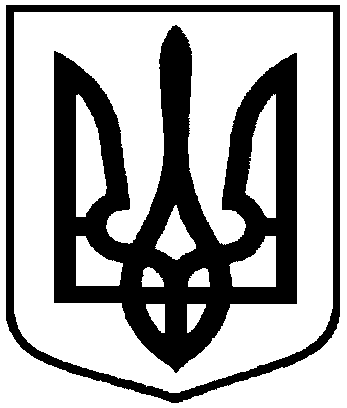 Про відмову Товариству з обмеженою відповідальністю «Інвестиційно-промислова компанія Захід» у наданні в оренду земельної ділянки за                        адресою: м. Суми, вул. Соборна, 6, площею 0,1718  га